En bonus :Le défouloirOn écrit sur une lettre ce qui ne va pas, ce qui nous stress… que l’on range dans une enveloppe et l’on tire dessus.Pour les jeux :http://arcetjeux.free.fr/jeux.htmObjectif de l’exerciceMatérielInstructionLa cordreLa cordreLa cordreÊtre grouperBout de ficelle (1m/archer)_chaque archer fait sa volée en essayant d’être le plus groupé (ne pas tenir compte des couleurs)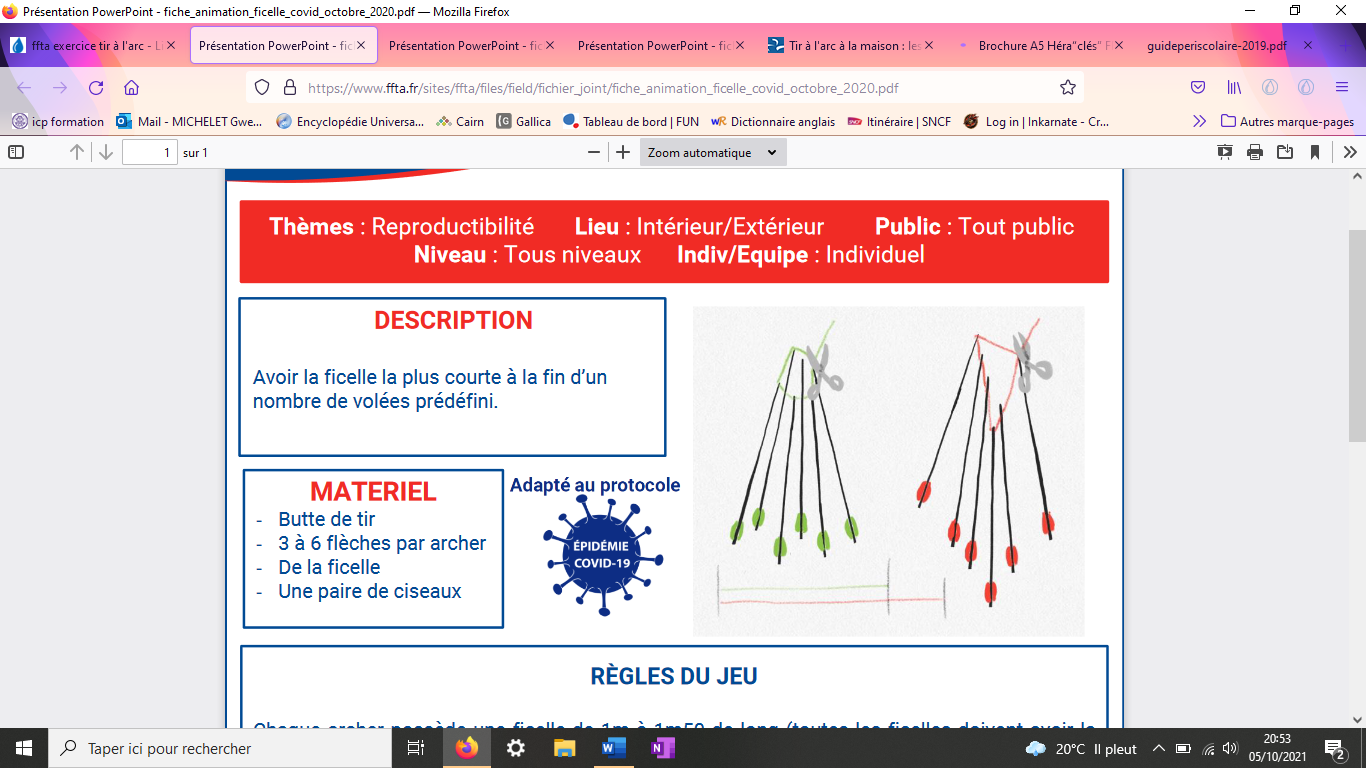 _ après chaque volée, entourer toutes les flèches avec la corde et couper ce qui dépasse_ l’objectif est de raccourcir sa corde volée après volée en ayant des volées les plus groupées possible._l’archer ayant la plus petite corde (et donc le plus groupé) gagne.Le sparadrapLe sparadrapLe sparadrapGeste : Placement de la main de corde au niveau de la mâchoireScotch, sparadrap _mettre un bout de scotch sur le pouce (de la main tenant la corde)_en tirant, l’archer doit sentir le contact du scotch avec sa mâchoire pour savoir s’il est bien positionnéL’hippopotame L’hippopotame L’hippopotame Ne pas tirer trop vite+ ne pas rabaisser l’arc trop tôt /_une fois en position, dire « 1 hippopotame » avant de tirer_après avoir tiré, dire « 2 hippopotames » avant de rabaisser le bras d’arcEl styloEl styloEl styloGeste : travailler la rotation de l’épaule à la libération Un stylo_en pré-armement, mettre un stylo à la verticale dans le pli du coude (bras de corde)_à la fin de la libération, le stylo ne doit pas tomber, doit être à l’horizontaleArmement à l’aveugleArmement à l’aveugleArmement à l’aveugleGeste : travailler l’armement/_à petite distance (10m), mettre un bouchon au centre (pas de blason)_vise le bouchon (en pré-armement)_ferme les yeux pendant l’armement (traction) !!! Ne tire pas la flèche _ouvre les yeux : l’objectif est que le viseur soit toujours aligné avec le bouchonsi le viseur bouge droite/gauche pb de rotation (hanche ou haut du corps)si viseur bouge en bas pb de tenu d’arc, pas assez dynamique _refaire le geste les yeux ouverts en tirant la flèche cette fois-ci (toujours en essayant de ressentir le placement)Jeu des territoires Jeu des territoires Jeu des territoires Précision (pression compétition en duel)Un blason_faire une croix visible séparant le blason en 4 quarts (ou en 2 pour plus de facilité)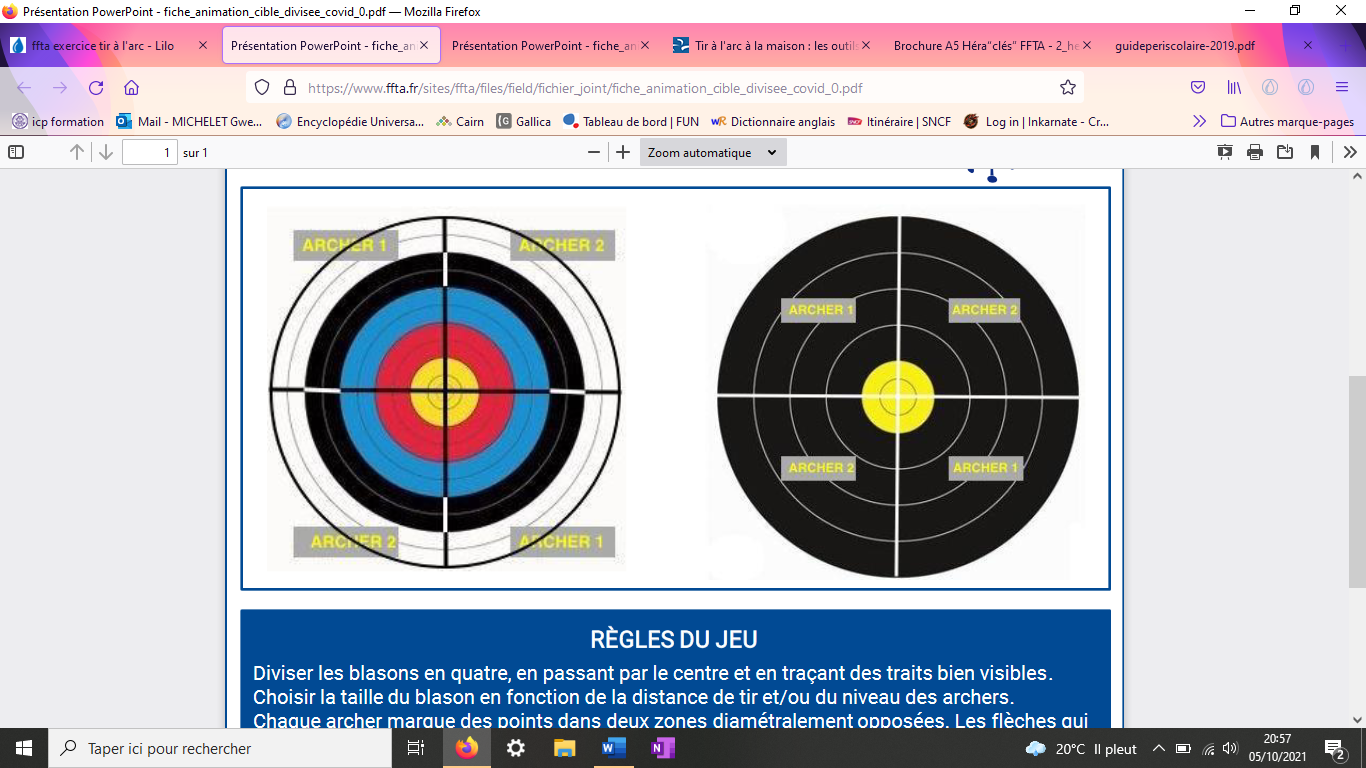 _duel : chaque archer doit tirer dans deux zones opposées, si sa flèche va dans la diagonale de son adversaire, les points sont pour l’adversaire_celui ayant le plus de pts gagneLa pétanqueLa pétanqueLa pétanquePrécision (pression compétition en duel) Un blason_en duel : tire volée de 3 flèches, 1 chacun son tour_pour éliminer une flèche adverse : doit tirer dans la même zone (même chiffre)_à la fin de la volée, compte 1 point pour la flèche la plus proche (2 pts si l’archer a les deux plus proches, 3 s’il a les 3 plus proches)._1er arriver à X pts gagne / au bout de X volées, celui ayant le plus de pts gagneLa bataille navaleLa bataille navaleLa bataille navalePrécision (pression, compétition en duel)Ballon, image de bateau ou autres trucs à viser _chaque archer place 3 (+/-) ballons que son adversaire devra viser_ doit ‘’couler’’ en premier toute la flotte de son adversaire_si ‘’coule’’ un de ses propres ‘’bateaux’’, tant pis pour soi 2 vitesses 2 vitesses 2 vitesses Vitesse de tir Blason-sachant qu’un archer doit tirer une flèche en 6 secondes-5 flèches par volée  1 minute par volée-alterner avec volée de 3 flèches toujours en 1 minute comparer les résultats et les impressionsBerserkBerserkBerserkEndurance-faire une séance de 100 flèches au total (20 volées de 5 flèches)- -1pts par flèche en dehors de X zone (en fonction du niveau des archers)-celui ayant le plus de points gagne 